* Kadro Unvanına bağlı olmadan yaptığı görevler yazılacaktır.** Görev tanımı yapılan personelin herhangi bir nedenle (kanuni izin, geçici görev vb.) görevinde olmadığı durumlarda görevlerini yerine getirecek kişilerin adı yazılacaktır.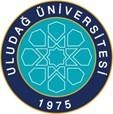 T.C.ULUDAĞ ÜNĠVERSĠTESĠ BÜYÜKORHAN MESLEK YÜKSEKOKULUPERSONEL GÖREV DAĞILIM ÇİZELGESİT.C.ULUDAĞ ÜNĠVERSĠTESĠ BÜYÜKORHAN MESLEK YÜKSEKOKULUPERSONEL GÖREV DAĞILIM ÇİZELGESİT.C.ULUDAĞ ÜNĠVERSĠTESĠ BÜYÜKORHAN MESLEK YÜKSEKOKULUPERSONEL GÖREV DAĞILIM ÇİZELGESİAD SOYADKADRO UNVANIGÖREVLERİ *GÖREV DEVRİ **Doç.Dr. Hüseyin OVALIOĞLUDoçentYüksekokul Müdürü.Meslek Yüksekokulu kurullarına başkanlık etmek,Meslek Yüksekokulu kurullarının kararlarını uygulamak ve Meslek Yüksekokulu birimleri arasında düzenli çalışmayı sağlamak.Her öğretim yılı sonunda ve istendiğinde meslekYüksekokulunun genel durumu ve işleyişi hakkında rektöre rapor vermek.Meslek Yüksekokulunun ödenek ve kadro ihtiyaçlarını gerekçesi ile birlikte Rektörlüğebildirmek, Meslek Yüksekokulu bütçesi ile ilgili öneriyi Meslek Yüksekokulu Yönetim kurulunun da  görüşünü aldıktan sonra Rektörlüğe sunmak.Meslek Yüksekokulunun ve bağlı birimlerinin öğretim kapasitesinin rasyonel bir şekildekullanılmasını ve geliştirilmesini sağlamak.Eğitim -öğretim, bilimsel araştırma ve yayım faaliyetlerinin düzenli bir şekilde yürütülmesinisağlamak.Üniversite Senato ve Yönetim Kurulunda Yüksekokulu temsiletmek.Yüksekokulu üst düzeyde temsiletmek.Yüksekokulun dış paydaşlarla ilişkilerini düzenlemek ve temsil etmek.Yüksekokulun özgörevini ve uzgörüsünü belirlemek, tüm çalışanları ile paylaşmak ve gerçekleşmesi için çalışanları motiveetmek.Yüksekokulun stratejik planınınhazırlanmasını sağlamak.Yüksekokulun fiziki donanımı ile insankaynaklarının etkili ve verimli olarak kullanılmasını sağlamak.Taşınırların etkili, ekonomik, verimli ve hukuka uygun olarak edinilmesini vekullanılmasını;kontrollerinin yapılmasını,taşınır kayıt ve kontrol yetkilisi vasıtasıyla kayıtlarının saydam bir şekilde tutulmasını ve hazırlanan Yönetim Hesabının verilmesinisağlamak.Yüksekokuldaki programların akredite edilmesiiçin gerekli çalışmaların yapılmasınısağlamak.Her öğretim yılı sonunda ve istendiğindeYüksekokulun genel durumunun işleyişihakkındaRektöre rapor sunmak.Görev ve sorumluluk alanındaki faaliyetlerinmevcut iç kontrol sisteminin tanım vetalimatlarına uygun olarak yürütülmesini sağlamak.Rektörlük tarafından verilecek diğergörevleri yapmak.Öğr.Gör. Sinan BABAYİĞİTÖğr.Gör.Dr. Gülşah BAĞÇIVANÖğr.Gör.Sinan BABAYİĞİTOgretim_GorevlisiYüksekokul Müdür Yardımcısı.Birimin tüm sevk ve idaresinde Yüksekokul Müdürüne birinci derecede yardımcıolmak.Yüksekokulun eğitim-öğretim faaliyetleriniorganize etmek.Yüksekokul Müdürünün görevi başındabulunmadığı zamanlarda Yüksekokul Müdürlüğüne vekalet etmek.Akademik ve İdari Personelin atama, kadro, izin, rapor ve diğer özlük haklarını takip etmek, bukonuda personelin isteklerini dinlemek.Öğr.Gör.Dr. Gülşah BAĞÇIVANÖğrenci sorunlarını Yüksekokul Müdürüadına dinlemek ve çözüme kavuşturmak.Yatay Geçiş, Dikey Geçiş, Çift Anadal, Yandal, Yabancı öğrenci kabulü ile ilgili çalışmaların takibiniYapmak.Öğrencilerin ders uyumu ve muafiyeti ile ilgili komisyonlara başkanlık etmek.Öğrenci staj taleplerini incelemek vekoordine etmek.Ders planları, dersliklerin dağılımı, sınavprogramları ile ilgili çalışmaları planlamak.Erasmus, Farabi programlarından yararlanmak isteyen öğrencilere yardımcı olmak, bölümlerde koordinasyonu sağlamak.Yüksekokulun uluslararası ilişkilerinin arttırılmasıve yürütülmesinde Yüksekokul Müdürüne yardımcı olmak.Yüksekokul Müdürünün katılamadığı durumlardadış paydaşlarla ilgili toplantılarda Yüksekokulu temsil etmek ve ikili ilişkileri yürütmek.İdari personelin görev vesorumluluklarının belirlenmesinisağlamak.Birimde çalışan personel arasındaki işbölümünüyaparak uyumlu ve verimli çalışma ortamı sağlamak.Yüksekokul Müdürü tarafından verilecekdiğer görevleri yapmak.Öğr.Gör.Dr. Gülşah BAĞÇIVANOgretim_GorevlisiYüksekokul Müdür Yardımcısı.Birimin tüm sevk ve idaresinde Yüksekokul Müdürüne birinci derecede yardımcıolmak.Yüksekokulun eğitim-öğretim faaliyetleriniorganize etmek.Yüksekokul Müdürünün görevi başındabulunmadığı zamanlarda Yüksekokul Müdürlüğüne vekalet etmek.Akademik ve İdari Personelin atama, kadro, izin, rapor ve diğer özlük haklarını takip etmek, bu konuda personelin isteklerinidinlemek.Öğrenci sorunlarını Yüksekokul Müdürüadına dinlemek ve çözüme kavuşturmak.Yatay Geçiş, Dikey Geçiş, Çift Anadal, Yandal, Yabancı öğrenci kabulü ile ilgili çalışmaların takibiniYapmak.Öğrencilerin ders uyumu ve muafiyeti ile ilgili komisyonlara başkanlık etmek.Öğrenci staj taleplerini incelemek vekoordine etmek.Ders planları, dersliklerin dağılımı, sınavprogramları ile ilgili çalışmaları planlamak.Erasmus, Farabi programlarından yararlanmak isteyen öğrencilere yardımcı olmak, bölümlerde koordinasyonu sağlamak.Yüksekokulun uluslararası ilişkilerinin arttırılmasıve yürütülmesinde Yüksekokul Müdürüne yardımcı olmak.Yüksekokul Müdürünün katılamadığı durumlardadış paydaşlarla ilgili toplantılarda Yüksekokulu temsiletmek ve ikili ilişkileri yürütmek.İdari personelin görev vesorumluluklarının belirlenmesinisağlamak.Birimde çalışan personel arasındaki işbölümünüyaparak uyumlu ve verimli çalışma ortamı sağlamak.Yüksekokul Müdürü tarafından verilecekdiğer görevleri yapmak.Öğr.Gör.Sinan BABAYİĞİTORMANCILIK BÖLÜMÜORMANCILIK BÖLÜMÜORMANCILIK BÖLÜMÜORMANCILIK BÖLÜMÜORMANCILIK BÖLÜMÜORMANCILIK BÖLÜMÜORMANCILIK BÖLÜMÜORMANCILIK BÖLÜMÜÖğr.Gör. İsmet Ceyhun YILDIRIMÖğr.Gör. İsmet Ceyhun YILDIRIMOgretim_GorevlisiOgretim_GorevlisiOrmancılık Bölüm Başkanlığı görevini yürütmek.Sınav Programlarını hazırlamakDers programlarını hazırlamakDers planlarını hazırlamakOrmancılık Bölüm Başkanlığı görevini yürütmek.Sınav Programlarını hazırlamakDers programlarını hazırlamakDers planlarını hazırlamakÖğr.Gör. Sinan BABAYİĞİTÖğr.Gör.Dr. Gülşah BAĞÇIVANÖğr.Gör. Sinan BABAYİĞİTÖğr.Gör.Dr. Gülşah BAĞÇIVANORMANCILIK VE ORMAN ÜRÜNLERİ PROGRAMIORMANCILIK VE ORMAN ÜRÜNLERİ PROGRAMIORMANCILIK VE ORMAN ÜRÜNLERİ PROGRAMIORMANCILIK VE ORMAN ÜRÜNLERİ PROGRAMIORMANCILIK VE ORMAN ÜRÜNLERİ PROGRAMIORMANCILIK VE ORMAN ÜRÜNLERİ PROGRAMIORMANCILIK VE ORMAN ÜRÜNLERİ PROGRAMIORMANCILIK VE ORMAN ÜRÜNLERİ PROGRAMIÖğr.Gör.Ömer GÜNTANÖğr.Gör.Ömer GÜNTANOgretim_GorevlisiOgretim_GorevlisiOrmancılık ve Orman Ürünleri Program Başkanlığı görevini yürütmek.Ormancılık ve Orman Ürünleri konularında dersvermek.Ormancılık ve Orman Ürünleri Program Başkanlığı görevini yürütmek.Ormancılık ve Orman Ürünleri konularında dersvermek.Öğr.Gör. Sinan BABAYİĞİTÖğr.Gör. Sinan BABAYİĞİTAVCILIK VE YABAN HAYATI PROGRAMIAVCILIK VE YABAN HAYATI PROGRAMIAVCILIK VE YABAN HAYATI PROGRAMIAVCILIK VE YABAN HAYATI PROGRAMIAVCILIK VE YABAN HAYATI PROGRAMIAVCILIK VE YABAN HAYATI PROGRAMIAVCILIK VE YABAN HAYATI PROGRAMIAVCILIK VE YABAN HAYATI PROGRAMIÖğr.Gör. Dr. Nurhan SÜMERÖğr.Gör. Dr. Nurhan SÜMEROgretim_GorevlisiOgretim_GorevlisiAvcılık ve Yaban Hayatı Program Başkanlığı görevini yürütmek.Avcılık ve Yaban Hayatı konularında ders vermekAvcılık ve Yaban Hayatı Program Başkanlığı görevini yürütmek.Avcılık ve Yaban Hayatı konularında ders vermekÖğr.Gör.Dr. Gülşah BAĞÇIVANÖğr.Gör.Dr. Gülşah BAĞÇIVANÇOCUK BAKIMI VE GENÇLİK HİZMETLERİ BÖLÜMÜÇOCUK BAKIMI VE GENÇLİK HİZMETLERİ BÖLÜMÜÇOCUK BAKIMI VE GENÇLİK HİZMETLERİ BÖLÜMÜÇOCUK BAKIMI VE GENÇLİK HİZMETLERİ BÖLÜMÜÇOCUK BAKIMI VE GENÇLİK HİZMETLERİ BÖLÜMÜÇOCUK BAKIMI VE GENÇLİK HİZMETLERİ BÖLÜMÜÇOCUK BAKIMI VE GENÇLİK HİZMETLERİ BÖLÜMÜÇOCUK BAKIMI VE GENÇLİK HİZMETLERİ BÖLÜMÜÖğr.Gör.Dr. Emre YILMAZÖğr.Gör.Dr. Emre YILMAZOgretim_GorevlisiOgretim_GorevlisiÇocuk Bakımı ve Gençlik Hizmetleri Bölüm Başkanlığı Görevini yürütmek.Sınav Programlarını hazırlamakDers programlarını hazırlamakDers planlarını hazırlamakÇocuk Bakımı ve Gençlik Hizmetleri Bölüm Başkanlığı Görevini yürütmek.Sınav Programlarını hazırlamakDers programlarını hazırlamakDers planlarını hazırlamakÖğr.Gör.Yağmur CALLAKÖğr.Gör.Ömer DİLEKÖğr.Gör.Yağmur CALLAKÖğr.Gör.Ömer DİLEKÇOCUK GELİŞİMİ PROGRAMIÇOCUK GELİŞİMİ PROGRAMIÇOCUK GELİŞİMİ PROGRAMIÇOCUK GELİŞİMİ PROGRAMIÇOCUK GELİŞİMİ PROGRAMIÇOCUK GELİŞİMİ PROGRAMIÇOCUK GELİŞİMİ PROGRAMIÇOCUK GELİŞİMİ PROGRAMIÖğr.Gör.Ömer DİLEKÖğr.Gör.Ömer DİLEKOgretim_GorevlisiOgretim_GorevlisiÇocuk Gelişimi Programı Başkanılığı görevini yürütmekÇocuk Gelişimi konularında ders vermekÇocuk Gelişimi Programı Başkanılığı görevini yürütmekÇocuk Gelişimi konularında ders vermekÖğr.Gör.Yağmur CALLAKÖğr.Gör.Yağmur CALLAKÇOCUK KORUMA VE BAKIM HİZMETLERİ PROGRAMIÇOCUK KORUMA VE BAKIM HİZMETLERİ PROGRAMIÇOCUK KORUMA VE BAKIM HİZMETLERİ PROGRAMIÇOCUK KORUMA VE BAKIM HİZMETLERİ PROGRAMIÇOCUK KORUMA VE BAKIM HİZMETLERİ PROGRAMIÇOCUK KORUMA VE BAKIM HİZMETLERİ PROGRAMIÇOCUK KORUMA VE BAKIM HİZMETLERİ PROGRAMIÇOCUK KORUMA VE BAKIM HİZMETLERİ PROGRAMIÖğr.Gör.Yağmur CALLAKÖğr.Gör.Yağmur CALLAKOgretim_GorevlisiOgretim_GorevlisiÇocuk Koruma ve Bakım Hizmetleri Program Başkanı görevini yürütmekÇocuk Gelişimi konularında ders vermekÇocuk Koruma ve Bakım Hizmetleri Program Başkanı görevini yürütmekÇocuk Gelişimi konularında ders vermekÖğr.Gör.Ömer DİLEKÖğr.Gör.Ömer DİLEKYÜKSEKOKUL SEKRETERLİĞİYÜKSEKOKUL SEKRETERLİĞİYÜKSEKOKUL SEKRETERLİĞİYÜKSEKOKUL SEKRETERLİĞİYÜKSEKOKUL SEKRETERLİĞİYÜKSEKOKUL SEKRETERLİĞİYÜKSEKOKUL SEKRETERLİĞİYÜKSEKOKUL SEKRETERLİĞİNihat İPEKNihat İPEKYüksekokul SekreteriYüksekokul SekreteriYüksekokulda çalışan idari, teknik ve yardımcı hizmetler personeli arasında işbölümünü sağlamak, gerekli denetim-gözetimi yapmakAkademik personel,idari personel ve mali konular ile ilgili mevzuatı bilmek, değişiklikleri takipetmek.Yüksekokul yerleşkesinde gerekli güvenlik tedbirlerini almak.Resmi açılışlar, törenler ve öğrenci etkinlikleri ile ilgili hazırlıkları yapmak.Kurum/kuruluş ve şahıslardan birime gelen yazıların gereğini yapmak.Akademik ve idari personelin özlük hakları işlemlerinin yürütülmesini sağlamak.Yüksekokul öğrenci işlerinin düzenli bir biçimde yürütülmesini sağlamak.Amirlerince verilecek diğer görevleri yapmak.Yüksekokulda çalışan idari, teknik ve yardımcı hizmetler personeli arasında işbölümünü sağlamak, gerekli denetim-gözetimi yapmakAkademik personel,idari personel ve mali konular ile ilgili mevzuatı bilmek, değişiklikleri takipetmek.Yüksekokul yerleşkesinde gerekli güvenlik tedbirlerini almak.Resmi açılışlar, törenler ve öğrenci etkinlikleri ile ilgili hazırlıkları yapmak.Kurum/kuruluş ve şahıslardan birime gelen yazıların gereğini yapmak.Akademik ve idari personelin özlük hakları işlemlerinin yürütülmesini sağlamak.Yüksekokul öğrenci işlerinin düzenli bir biçimde yürütülmesini sağlamak.Amirlerince verilecek diğer görevleri yapmak.Öğr.Gör.Sinan BABAYİĞİT Öğr.Gör.Ömer GÜNTANÖğr.Gör.Sinan BABAYİĞİT Öğr.Gör.Ömer GÜNTANPERSONEL BÜROSUPERSONEL BÜROSUPERSONEL BÜROSUPERSONEL BÜROSUPERSONEL BÜROSUPERSONEL BÜROSUPERSONEL BÜROSUPERSONEL BÜROSUMehmet SAVUCUMehmet SAVUCUBüroDestek PersoneliBüroDestek PersoneliResmi yazışmalarAtamalarGörevlendirmelerTerfilerYıllık izinlerSüre uzatımlarıYurtiçi-yurtdışı GörevlendirmelerDers görevlendirmeleriResmi yazışmalarAtamalarGörevlendirmelerTerfilerYıllık izinlerSüre uzatımlarıYurtiçi-yurtdışı GörevlendirmelerDers görevlendirmeleriNazife AYDEMİRNazife AYDEMİRYAZI İŞLERİ VE EVRAK KAYIT BÜROSUYAZI İŞLERİ VE EVRAK KAYIT BÜROSUYAZI İŞLERİ VE EVRAK KAYIT BÜROSUYAZI İŞLERİ VE EVRAK KAYIT BÜROSUSaliha YOLBOĞAmemurYüksekokul Yönetim Kurulu Kararları yazılmasıYüksekokul Kurulu Kararları yazılmasıAkademik Kurul Kararları yazılmasıDisiplin Kurulu Kararlarının YazılmasıBölümlere Yazılacak yazıların yazılmasıKısmi Zamanlı Öğrencilerin YazışmalarıTeknik Gezi ve Uygulama yazılarıGenel yazışmalarDış Birime gidecek evrakların kaşelenerek onaylanması, postayahazırlanması,Müdür ve Müdür Yardımcılarının imzayardımcılığıOrhan ACARTAHAKKUK BÜROSUTAHAKKUK BÜROSUTAHAKKUK BÜROSUTAHAKKUK BÜROSUNazife AYDEMİRBüroDestek PersoneliTahakkuk.e-bütçe-standartkullanıcı.KBS-standart kullanıcı.UDOS-standart kullanıcı.Personel giderleri.Yolluklar.Haberleşme Giderleri ve diğertahakkuklar.Ek DerslerMaaşlar.Tahakkuk.e-bütçe-standartkullanıcı.KBS-standart kullanıcı.UDOS-standart kullanıcı.Personel giderlerin kontrol vetahakkuku.Ek derslerSemra ÇETİNTAŞINIR KAYIT BÜROSUTAŞINIR KAYIT BÜROSUTAŞINIR KAYIT BÜROSUTAŞINIR KAYIT BÜROSUHülya APAKBüroDestek PersoneliTaşınır Kayıt Kontrol Sistemi-okuma,kayıt ve onaylama.KBS-standart kullanıcı.UDOS-standart kullanıcı.Demirbaş kayıt-kontrol.sarf malzemelerin kaydı ve kullanımı.Ambar giriş-çıkış yetkisi.Mehmet SAVUCUSATINALMA BÜROSUSATINALMA BÜROSUSATINALMA BÜROSUSATINALMA BÜROSUHülya APAKBüroDestek PersoneliMali İşleri koordinasyonu.Bütçehazırlanması,uygulanması.Stratejik Planhazırlanması.Faaliyet Raporların hazırlanması.e-bütçe-okuma ve onaylama.KBS-okuma ve onaylama.UDOS-birim amiri.Satınalma süreci.Piyasa araştırması.Ödeneklerin kontrolüAFP Programların hazırlanmasıMehmet SAVUCUÖĞRENCİ İŞLERİ BÜROSUÖĞRENCİ İŞLERİ BÜROSUÖĞRENCİ İŞLERİ BÜROSUÖĞRENCİ İŞLERİ BÜROSUOrhan ACARBüroDestek PersoneliUDOS-Standart kullanıcı.Dönemsel müfredatların hazırlanması.Mezuniyet işlemleri.Ek sınav ve mazeret sınavlarının işlemleri.Başarı sıralamaları.Yeni kayıtlı öğrencilerinişlemleri.Staj bilgilerininişlenmesi.Ders seçimleri aşamasında öğrencilerin sorunlarının giderilmesi.Yaz okuluişlemleri.Yıllık askerlik belgesidökümü.DGS işlemleri.Yıllık İstatistik İşlemleriÖğrencilerin ve hocaların sorunlarınıngiderilmesiDönemsel İşlemlerYıllık istatistik işlemler.Öğrenci işlerinin gelen ve giden bütünresmi yazışmaları.Yatay geçiş kayıtları.Öğrenci Harçların TakibiÖğrencilere ait tüm bursların takibi veyazışmaları.Harç İadeleri takibi.Mezun öğrencilerin bütün işlemleri veyazışmaları. Diploma defterihazırlığı.Öğrenci belgesi ve askerlik belgesidökümü. Staj evraklarının dağıtımı ve işlemi.Mezuniyet işlemleri.Ek sınav ve mazeret sınavlarının işlemleri.Yaz okuluişlemleri.Saliha YOLBOĞATEKNİK İŞLER BÜROSUTEKNİK İŞLER BÜROSUTEKNİK İŞLER BÜROSUTEKNİK İŞLER BÜROSUSedat ASLANKaloriferciTeknik ve İdari İşler..Hüseyin AYİDARİ İŞLER BÜROSUİDARİ İŞLER BÜROSUİDARİ İŞLER BÜROSUİDARİ İŞLER BÜROSUHüseyin AYTemizlik PersoneliİÇ Hizmetler.Sedat ASLANBÖLÜM SEKRETERLİĞİBÖLÜM SEKRETERLİĞİBÖLÜM SEKRETERLİĞİBÖLÜM SEKRETERLİĞİSemra ÇETİNBüroDestek PersoneliBölümlere gelen yazıları takip etmekBölüm yazı işleri görevini yürütmekEk ders otomasyonunu takip etmekSınav evraklarını arşivlemekAmirince verilecek diğer görevleri yapmakMehmet SAVUCUKORUMA VE GÜVENLİK BÜROSUKORUMA VE GÜVENLİK BÜROSUKORUMA VE GÜVENLİK BÜROSUKORUMA VE GÜVENLİK BÜROSUMehmet KALDAN Koruma ve Güvenlik GörevlisiKoruma ve güvenliğin sağlandığı hizmet alanlarına girmek isteyenleri; gerekli güvenlik önlemini aldıktan sonra, kimlikkontrolü yaparak kapıdan geçirmek,Yangın, deprem gibi afet durumlarında görev alanlarında gerekli tedbirleri almak, gerektiğinde arama ve kurtarmagörevlileri ile koordineli çalışmak,Genel kolluk kuvvetlerine derhal bildirmek şartıyla, aramalar sırasında suç teşkil eden veya delil olabilecek ya da suçteşkil etmemekle birlikte tehlike doğurabilecek veya terk edilmiş ve bulunmuş eşyayı emanete almak,Kişinin vücudu veya sağlığı bakımından mevcut bir tehlikeden korunması ile kişi ya da kişilere yapılabilecek her türden tehdit ve tecavüzlerin önlenmesi amacıyla şüphelileri yakalamak,Güvenlik görevlileri, bir suçla karşılaştıklarında; suça elkoymak, suçun devamını önlemek, sanığı tespit ve yakalama ile olay yerini ve suç delillerini muhafaza etmek veyetkili genel kolluğa teslim etmek, genel kolluğun talebi halinde yardımcı olmak,Çalışanların günlük çalışmalarını sürdürmelerini, öğrencilerin rahat ve huzur içinde eğitim binalarına giriş-çıkışlarını Sağlamak,İdarece belirtilen talimatlar çerçevesinde; gerekli denetim ve kontrolleri yapmak, büyük ve geniş alanlarda çevredevriye hizmetini yapmak ve ortaya çıkan aksaklıkları güvenlik amirine bildirmek,Girilmesi yasak olan yerlere görevli ve yetkili olmayanların girmesini engellemek,Çeşitli görevleri yürüten (temizlik, yemek, teknik, toptancı, kargo, vb.) yüklenicilerin, kuruma ait hiçbir şeye zararvermemelerini, huzur, disiplin ve asayişi bozmamalarını, çalışanlara yönelik disipline tecavüz etmemelerini sağlamak, aksine hareket edenleri tespit etmek veuyarmak, bu hususlarda güvenlik amirine bilgi aktarmak,Binada içeriden ve dışarıdan kaynaklanabilecek her türlü sabotaja karşı dikkatli ve duyarlı olmak, bu sebeple gerekli denetimleri yapmak, şüpheli durumları güvenlik amirine bildirmek,Kurumla ilgisi bulunmayan şahısların kuruma girmesini, kurumun amacı dışında ve uygun olmayanlar kişilertarafından kullanılmasını, binaların ve eşyaların tahrip edilmesini ve kirletilmesini engellemek, gerekli durumlarda güvenlik amirine bilgi vermek,Güvenlik hizmetleri ile ilgili olarak; kurum yönetim prensiplerine uygun yürütülecek diğer hizmetleri yerine getirmek,KORUMA VE GÜVENLİK BÜROSUKORUMA VE GÜVENLİK BÜROSUKORUMA VE GÜVENLİK BÜROSUKORUMA VE GÜVENLİK BÜROSUMehmet KALDAN Koruma ve Güvenlik GörevlisiGörev alanları içerisinde resmi kolluk kuvvetlerinin görev ve yetki alanına giren suçların oluşması halinde güvenlik amirini haberdar etmek ve resmi kolluk kuvvetleri gelinceye kadar sanıkların yakalanması ve suç delillerinin korunması için gerekli tedbirleri almak,Öğrencilerin eğitimlerini ve günlük yaşantılarını huzur ve güven içinde sürdürebilmeleri amacıyla kampüs içindeki hizmet binalarına ve tesislerine gelenziyaretçilerin, vatandaşların konulan güvenlik kurallarına uymalarını sağlamak,Öğrenci ve idare personelinin işlediği suçlar konusunda güvenlik amirini bilgilendirmek,İdarece belirlenen çalışma saatleri içerisinde giriş – çıkış kontrollerini idarenin belirlediği kurallara uygun olarak yapmak,İdareye ait otopark ve garajlarda uygunsuz olarak park yapanları engellemek, trafiğin akışını aksatanları uyarmak ve trafik akışını sağlamak,Bina ve tesislerde içeriden ve dışarıdan kaynaklanabilecek her türlü hırsızlık ve muhtemel olaylara karşı dikkatli ve duyarlı olmak, şüpheli durumları güvenlik amirine bildirmek,Göreve gelen idare personeli hariç, çalışma saatleri dışında 3. şahısları ve yetkisiz kişileri idare bina ve tesislerine sokmamak,Mesai saatleri dışında tasarruf sağlayacak gereksiz lambaları söndürmek, akan muslukları kapatmak vb. önlemleri almak, bu konulardaki arızaları güvenlik amirine bildirmek,Kampüs içinde idarenin özel izni olmaksızın pazarlamacı, satıcı ve benzeri girişini engellemek, Kampüs içinde, bina duvarlarına ve benzer yerlere idarenin izni olmadan afiş, pankart, fotoğraf vs. yapıştırılmasına ve yazılar yazılmasına engel olmak.Amirlerince verilecek benzer görevleri yapmak.Mehmet KALDAN